REGULAMIN MIĘDZYPRZEDZKOLNEGO KONKURSU PLASTYCZNEGO „POMOCNA  DŁOŃ”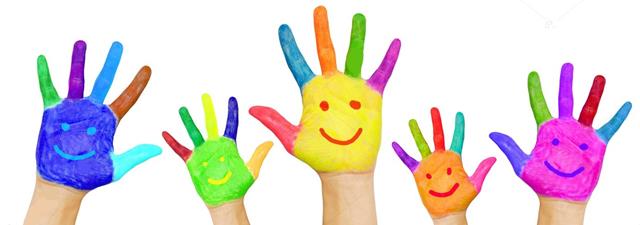 ORGANIZATOREM KONKURSU JEST GMINNE PRZEDSZKOLE W SIEDLISKUI CELE KONKURSUPrzybliżenie idei wolontariatu.Rozwijanie wrażliwości na potrzeby innych.Rozwijanie empatii.Zachęcanie do pomagania innym.Rozwijanie kreatywności i twórczej wyobraźni.Wolontariat to nie tylko pomoc na rzecz drugiego człowieka, ale także na rzecz otaczającego nas świata i najbliższego otoczenia, rozwija poczucie empatii i zaangażowania społecznego wśród dzieci. Bezinteresowna pomoc jest wartością bezcenną, lecz niestety coraz bardziej zaniedbywaną w biegu dzisiejszego świata.II ZASADY UCZESTNICTWAKonkurs skierowany jest do dzieci w wieku 5-6-lat.Zadaniem konkursowym jest wykonanie pracy plastycznej: plakatu promującego wolontariat, zachęcającego do pomagania innym.Forma: praca plastyczna w formacie A-3, wykonana samodzielnie i dowolną techniką.Zgłoszone prace muszą zawierać metryczkę umieszczoną na odwrocie pracy:  imię i nazwisko dziecka, imię i nazwisko nauczyciela pod kierunkiem którego praca została wykonana.Organizator zastrzega sobie prawo publikacji prac konkursowych.Prace należy składać w Gminnym Przedszkolu w Siedlisku do dnia 20 listopada 2021r. III KRYTERIA  OCENY PRAC KONKURSOWYCHPrace oceniać  będzie komisja konkursowa według następujących kryteriów:– zgodność przekazu pracy z celem konkursu,– walory artystyczne i estetyczne,– pomysłowość i oryginalność.IV OGŁOSZENIE WYNIKÓW KONKURSUOgłoszenie wyników konkursu odbędzie się najpóźniej do 3 grudnia 2021 r. Lista nagrodzonych i wyróżnionych osób zostanie opublikowana na stronie internetowej organizatora konkursu.Osoby nagrodzone oraz wyróżnione zostaną powiadomione telefonicznie i mailowo o wynikach konkursu. Nagrodzone i wyróżnione prace konkursowe będą prezentowane na wystawie pokonkursowej. V.  NAGRODYOrganizator konkursu przyzna nagrody:- I miejsce, - II miejsce- III miejsce- dwa wyróżnienia. VI. POSTANOWIENIA OGÓLNENiniejszy regulamin jest jedynym i wyłącznym dokumentem określającym zasady i warunki prowadzenia konkursu.Organizator nie ponosi odpowiedzialności za zagubione, niekompletne, uszkodzone lub opóźnione zgłoszenia do konkursu powstałe bez winy organizatora. Koszty przygotowania oraz złożenia pracy konkursowej ponosi wyłącznie uczestnik konkursu. Koszty przejazdu do miejsca odebrania nagrody również nie obciążają organizatora. W uzasadnionych przypadkach organizator zastrzega sobie prawo zmian w regulaminie.Organizator nie ponosi odpowiedzialności za naruszenie praw autorskich osób trzecich przez autora pracy zgłoszonej do konkursu. Ewentualne spory między organizatorem a uczestnikiem konkursu zostaną rozstrzygnięte polubownie.Przekazanie prac na konkurs jest równoznaczne z przyjęciem przez uczestnika konkursu oraz jego przedstawicieli wszystkich warunków niniejszego regulaminu a także z wyrażeniem przez nich zgody na przetwarzanie przez Organizatora danych osobowych każdego uczestnika w celach związanych z organizacją konkursuW sprawach organizacyjnych należy kontaktować się z panią  Marią Kościelnik tel. 792 184 462                                                             SERDECZNIE ZAPRASZAMY DO UDZIAŁU !!!Zgoda na przetwarzanie danych osobowych Wyrażam zgodę na udział mojego dziecka w konkursie plastycznym „ Pomocna dłoń”, organizowanym przez Gminne Przedszkole w Siedlisku: …………………………………………………………………………………………………………… (imię i nazwisko dziecka, wiek) Wyrażam zgodę na przetwarzanie przez organizatorów Konkursu danych osobowych mojego dziecka w celach wynikających z organizacji Konkursu zgodnie z Rozporządzeniem Parlamentu Europejskiego i Rady (UE) 2016/679 z dnia 27 kwietnia 2016r. w sprawie ochrony osób fizycznych w związku z przetwarzaniem danych osobowych i w sprawie swobodnego przepływu takich danych oraz uchylenia dyrektywy 95/46/WE (ogólne rozporządzenie o ochronie danych). Wyrażam zgodę na zamieszczenie danych osobowych, wizerunku mojego dziecka ………………………………………………………………………………………………………………………………………………………………………………………………………………………………………………………………(imię i nazwisko, wiek, miejscowość i nazwa przedszkola) w celu i zakresie niezbędnym do realizacji działań promocyjnych związanych z konkursem, w tym umieszczania mojego wizerunku na stronie internetowej Przedszkola, ....…………………………………………………………………………………..na stronie internetowej przedszkola i  profilach internetowych  (np. Facebook), w materiałach prasowych (np. w gazetach, w telewizji) oraz w materiałach informacyjnych i promocyjnych przekazywanych przez Przedszkole innym osobom.   Wyrażam zgodę na wystawę pracy plastycznej w Gminnym Przedszkolu w Siedlisku. Jednocześnie oświadczam, że zostałem/am poinformowany/a o tym, że:Administratorem danych mojego dziecka i moich jest Gminne Przedszkole w Siedlisku, , tel. 57 414 67 09 , e- mail: przedszkole@siedlisko.dlaedu.plDane uczestników Konkursu będą przetwarzane przez okres niezbędny do realizacji Konkursu zgodnie z art. 6 ust. 1 lit. a Rozporządzenia Ogólnego o Ochronie Danych Osobowych (dalej "RODO"). Dane osobowe będą przechowywane przez okres realizacji Konkursu, jego promocji i podsumowania oraz przez okres wynikający z przepisów prawa. Podanie przeze mnie danych osobowych moich i mojego dziecka jest dobrowolne, przy czym niezbędne dla udziału dziecka w Konkursie. Oświadczam też, że zapoznałam/em się i akceptuję wszystkie warunki przewidziane w regulaminie Konkursu. ……………………..................………………………………… czytelny podpis rodzica/opiekuna prawnego